T.C.
BARTIN ÜNİVERSİTESİ
SAĞLIK HİZMETLERİ MESLEK YÜKSEKOKULU
ÇOCUK BAKIMI VE GENÇLİK HİZMETLERİ BÖLÜMÜ
ÇOCUK GELİŞİMİ PROGRAMI 1. SINIF BİRİNCİ VE İKİNCİ ÖĞRETİM
2021-2022 EĞİTİM ÖĞRETİM YILI BAHAR YARIYILI SINAV PROGRAMI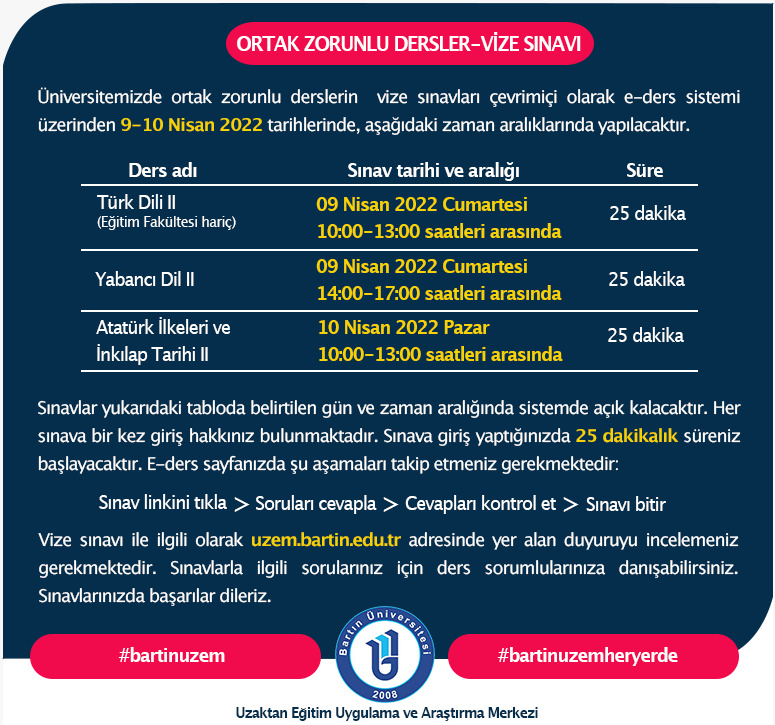 !!!! 18-22 NİSAN 2022 TARİHLERİ ARASINDA MAZERET SINAVINA KATILMAK İÇİN GEREKLİ OLAN MAZERET BELGELERİ İLE SHMYO ÖĞRENCİ İŞLERİNE BAŞVURUDA BULUNMAK GEREKMEKTEDİR.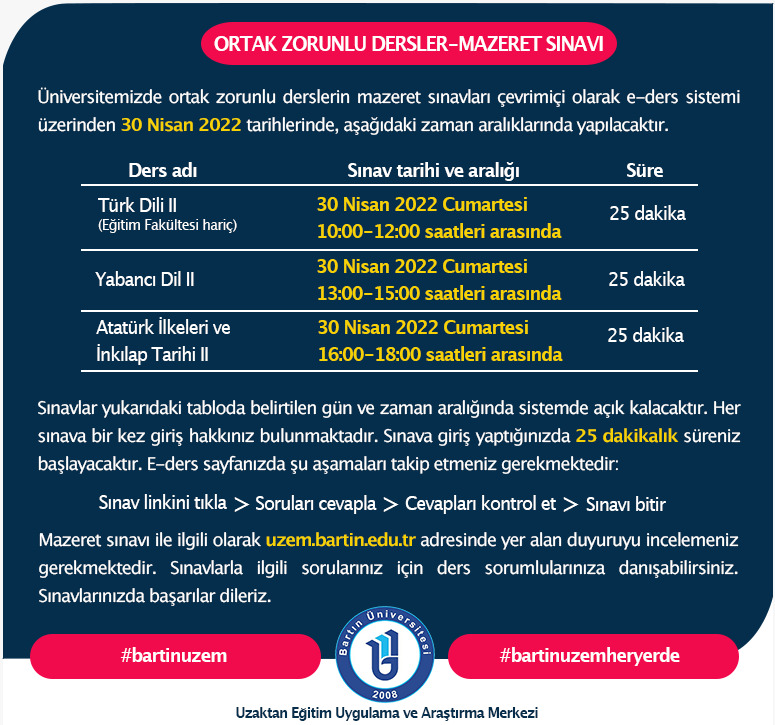                  Bölüm Başkanı                                                                                             Müdür         Öğr. Gör. Ayşenur NAZİK 			               	Dr.Öğr. Üyesi Hacer YALNIZ DİLCENARA SINAV ARA SINAV ARA SINAV ARA SINAV ARA SINAV ARA SINAV Dersin KoduDersin AdıSınav TarihiDersliklerDersin SorumlusuGözetmenlerCGP104ÖZEL EĞİTİM II11.04.202212:00D1, D5, D6ÖĞR. GÖR. AYŞENUR NAZİK--CGP304RİSK ALTINDAKİ ÇOCUKLAR VE EĞİTİMİ11.04.202215:00D1, D10ÖĞR. GÖR. GAMZE UYKUCU ARMUTCUOĞLU--CGP315İLETİŞİM BECERİLERİ12.04.202212:00D1, D10ÖĞR. GÖR. GAMZE UYKUCU ARMUTCUOĞLU--CGP306ÇOCUKTA SANAT VE YARATICILIK12.04.202215:00ORE3ÖĞR. GÖR. GİZEM KAVALCI--CGP102ÇOCUK GELİŞİMİ II13.04.202212:00D1, D6, D10ÖĞR. GÖR. MERYEM ESRA ÖZTABAK--TBT184TEMEL BİLGİ TEKNOLOJİLERİ KULLANIMI II13.04.202215:00DERSLİK YOK(ONLİNE, UZEM SİSTEMİ ÜZERİNDEN)ÖĞR. GÖR. DR. EROL İMREN--CGP114OKUL ÖNCESİ KURUMLARINDA UYGULAMA I14.04.202212:00ORE3, ORE4ÖĞR. GÖR. MERYEM ESRA ÖZTABAK- ÖĞR. GÖR. OSMAN ŞALCI--CGP319ÇOCUK BESLENMESİ14.04.202215:00D4, D5ÖĞR. GÖR. MERYEM ESRA ÖZTABAKCGP112EĞİTİMDE ARAÇ GEREÇ GELİŞTİRME15.04.202212:00DERSLİK YOK (MATERYAL TASARIMI)ÖĞR. GÖR. MERYEM ESRA ÖZTABAKMAZERET SINAVIMAZERET SINAVIMAZERET SINAVIMAZERET SINAVIMAZERET SINAVIMAZERET SINAVIDersin KoduDersin AdıSınav TarihiDersliklerDersin SorumlusuGözetmenlerCGP104ÖZEL EĞİTİM II25.04.202212:00D2ÖĞR. GÖR. AYŞENUR NAZİK--CGP304RİSK ALTINDAKİ ÇOCUKLAR VE EĞİTİMİ25.04.202215:00D2ÖĞR. GÖR. GAMZE UYKUCU ARMUTCUOĞLU--CGP315İLETİŞİM BECERİLERİ26.04.202212:00D2ÖĞR. GÖR. GAMZE UYKUCU ARMUTCUOĞLU--CGP306ÇOCUKTA SANAT VE YARATICILIK26.04.202215:00D2ÖĞR. GÖR. GİZEM KAVALCI--CGP102ÇOCUK GELİŞİMİ II27.04.202212:00D2ÖĞR. GÖR. MERYEM ESRA ÖZTABAK--TBT184TEMEL BİLGİ TEKNOLOJİLERİ KULLANIMI II27.04.202215:00D2ÖĞR. GÖR. DR. EROL İMREN--CGP114OKUL ÖNCESİ KURUMLARINDA UYGULAMA I28.04.202212:00D2ÖĞR. GÖR. MERYEM ESRA ÖZTABAK- ÖĞR. GÖR. OSMAN ŞALCICGP319ÇOCUK BESLENMESİ28.04.202215:00D2ÖĞR. GÖR. MERYEM ESRA ÖZTABAKCGP112EĞİTİMDE ARAÇ GEREÇ GELİŞTİRME28.04.202212:00D2ÖĞR. GÖR. MERYEM ESRA ÖZTABAK